我要申冤本會於決定是否要承接您的案件以前，我們必須先瞭解您的案件內容。請您填寫以下這份資料，並儘快回覆我們。注意事項：回答時請提供完整的資訊，如果表格不夠寫，您可以自己在後面添加紙張；如果您不知道某些問題的答案，請填「不知道」；如果某個問題與您的案情無關，請保留空白；如果您需要本會協助您填寫此表格，請與本會聯繫；表格填妥後，請寄到本會；本會採書面審查，受理案件以「判決確定」之刑事案件為限，並符合「真實無辜」、「科學證據錯誤」或「嚴重違反正當程序」之審案標準；凡本會接獲陳情的案件，將由義務律師團共同審查以決定是否救援；本會為公益團體，自審查至救援皆不會向您收取任何案件處理費用。社團法人台灣冤獄平反協會  基本資料申 請 人 ___________  性別 ________  出生 _____年_____月_____日電話 ______________ 通訊地址 ________________________________聯 絡 人 ___________  電話 ______________電子信箱 ________________________________通訊地址 ________________________________判決刑度 _____________________(例如:死刑、有期徒刑8年等)執行情況？ □在監執行，於________監獄   □ 執行完畢 □ 尚未執行各審判決字號 （依審級填寫，如各審級不只一件判決，請依序填寫）最高法院 _________________________________________________高等法院 (___________)分院 ________________________________地方法院 (___________)分院 ________________________________各審判決字號請看紅圈處填寫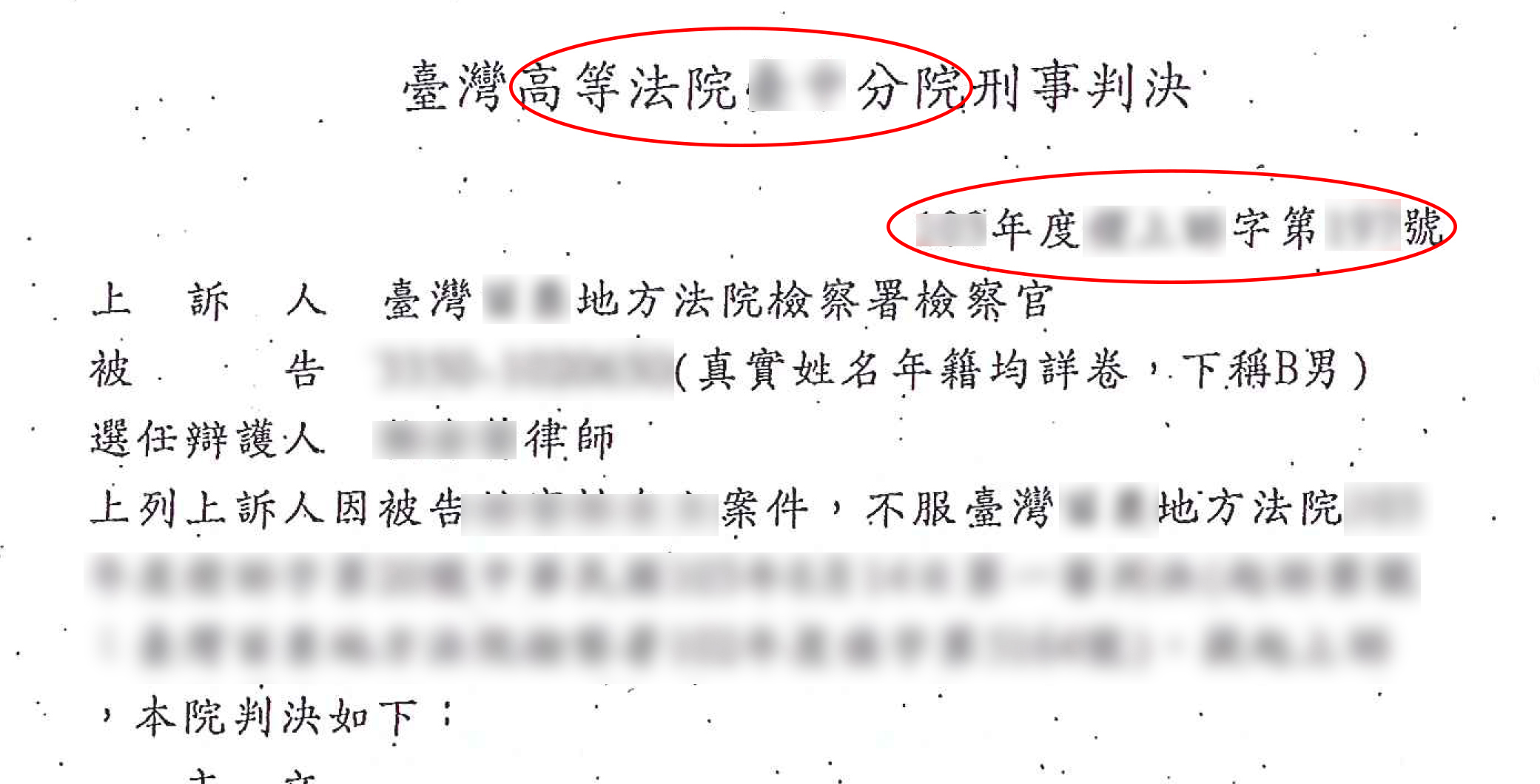 案情資料請說明您被定罪的罪名：___________________________您認為被冤枉的地方是：有無新證據可提出：判決有罪的證據是否有下列問題案件進度請提供您的辯護律師姓名與聯絡方式*是否同意本會向您的辯護律師借閱案件相關資料？ 若同意，請簽名：________________________2. 您是否曾提起再審、非常上訴或釋憲?□ 曾提起再審，案號為 ＿＿＿＿＿＿＿＿＿＿＿＿＿＿＿＿＿□ 曾提起非常上訴，案號為 ＿＿＿＿＿＿＿＿＿＿＿＿＿＿＿□ 曾提起釋憲，案號為 ＿＿＿＿＿＿＿＿＿＿＿＿＿＿＿＿＿□ 否3. 您手上有哪些卷證資料？我們應向誰聯繫取得？(資料已填寫完畢，請將此份資料寄給我們，我們將儘速與您聯繫！)可能涉及科學證據錯誤？　　　　　　□無　　　　□有，詳如下表可能涉及科學證據錯誤？　　　　　　□無　　　　□有，詳如下表□DNA鑑定說明：□指紋鑑定說明：□法醫鑑定說明：□測謊瑕疵說明：□其他說明：可能涉及嚴重違反正當法律程序？　　□無　　　　□有，詳如下表可能涉及嚴重違反正當法律程序？　　□無　　　　□有，詳如下表□檢警隱匿證據說明：□本人或共犯承認犯罪非出於自願 (例如：遭刑求、恐嚇、威脅、利誘等)說明：□指認犯人的程序違法說明：□法院未審酌不在場證明說明：□其他說明：姓名電話電子信箱